T.C.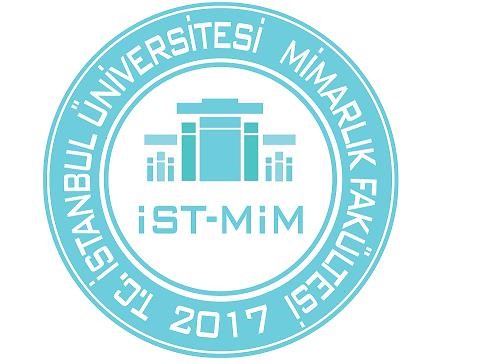 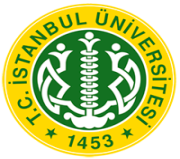  İSTANBUL ÜNİVERSİTESİMİMARLIK FAKÜLTESİ   SINAV SONUCUNA İTİRAZ FORMUTarih: ….. / ….. / 20…..                                               MİMARLIK FAKÜLTESİ DEKANLIĞINA20….. - 20….. Eğitim-Öğretim yılı (   ) Güz (   ) Bahar yarıyılında aşağıda bilgileri yer alan dersimin (   ) ara (   ) bitirme  (   ) telafi sınav sonucunun yeniden incelenmesi hususunda bilgilerinizi ve gereğini arz ederim.İmza :Adı-Soyadı			:Bölümü/Programı		:Öğrenci Numarası		:T.C. Kimlik/YU Numarası	: Telefon			:e-posta				:Adres				:Dersin Adı			:Dersi Veren Öğretim Üyesi	:Sınavın İlan Tarihi		:Sınava İtiraz Nedeni		:---------------------------------------------------------------------------------------------------------------------------------------……………..…………………………………………………………………… Bölüm Başkanlığına,     İstanbul Üniversitesi Önlisans ve Lisans Eğitim ve Öğretim Yönetmeliği’nin 27. Maddesi uyarınca inceleme sonucunun, öğrencinin başvuru tarihinden itibaren en çok 3 (üç) iş günü içinde öğrenciye duyurulması gerektiği hakkında bilgilerinizi, komisyon raporuna öğrencinin sınav kâğıdını ekleyerek çok ivedi Dekanlığımıza gönderilmesi hususunda gereğini saygılarımla rica ederim.Komisyon ………………………………………………………….……………………………………………………………………………………………………………………			(Önemli Not: Söz konusu başvuru sınavı yapan Öğretim Üyesinin bağlı olduğu Bölüm Başkanlığı’nın ve ilgili Bölüm Memurunun BİLGİSİNE, sınav kağıdını inceleyecek Komisyon Üyelerine GEREĞİNE Ebys sistemi üzerinden gönderilecektir.)